КАРАР                                                                    РЕШЕНИЕ«О внесении изменения в  решение Совета сельского поселения  Старотумбагушевский сельсовет муниципального района Шаранский район Республики Башкортостан № 284 от 17 февраля 2012 года «Об утверждении положения об администрации сельского поселения Старотумбагушевский сельсовет муниципального района Шаранский район Республики Башкортостан»В п.1.4. Положения об администрации сельского поселения внести следующие изменения:  Сокращенное название – Администрация Старотумбагушевский сельсовет Шаранского  района   РБ.Вступает в силу с момента обнародования в сельской библиотеке д. Старотумбагушево  муниципального района Республики Башкортостан и на официальном сайте. Контроль за исполнением настоящего решения возложить на комиссию по соблюдению регламента, статуса и этики депутата.Глава  сельского поселения                     И.Х. Бадамшинс. Старотумбагушево 27 ноября  2013 года    № 314                                   БАШҠОРТОСТАН  РЕСПУБЛИКАҺЫШАРАН  РАЙОНЫМУНИЦИПАЛЬ  РАЙОНЫНЫИСКЕ ТОМБАҒОШ АУЫЛ СОВЕТЫАУЫЛ БИЛӘМӘҺЕ СОВЕТЫИске Томбағош ауылы,тел(34769) 2-47-19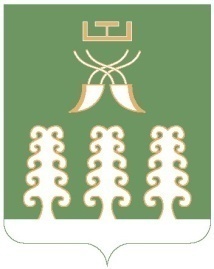 РЕСПУБЛИКА  БАШКОРТОСТАНМУНИЦИПАЛЬНЫЙ РАЙОНШАРАНСКИЙ РАЙОНСОВЕТ  СЕЛЬСКОГО ПОСЕЛЕНИЯСТАРОТУМБАГУШЕВСКИЙ СЕЛЬСОВЕТс. Старотумбагушево, тел.(34769)  2-47-19